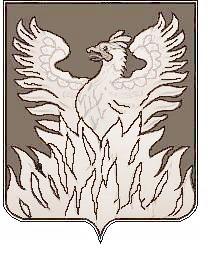 Г Л А В Амуниципального образования«Городское поселение Воскресенск»Воскресенского муниципального районаМосковской области П О С Т А Н О В Л Е Н И Еот 08.12.2017 №243Об утверждении Положения о советнике на общественных началах Главы городского поселения ВоскресенскВ целях обеспечения взаимодействия представителей институтов гражданского общества с Главой городского поселения Воскресенск постановляю:1. Утвердить прилагаемое Положение о советнике на общественных началах Главы городского поселения Воскресенск Воскресенского муниципального района Московской области.         2. Заместителю начальника управления – начальнику организационного отдела Управления по социальной политике   Е.Е. Москалевой  разместить (опубликовать) настоящее Постановление на официальном сайте Городского поселения Воскресенск.3. Настоящее постановление вступает в силу со дня его официального опубликования.        4. Контроль за исполнением настоящего постановления оставляю за собой.Глава городского поселения Воскресенск                                                                       А.С. ВладовичУтвержденопостановлением Главы                                                                                                                          городского поселения Воскресенск                                                                                                                                  Воскресенск Воскресенского                                                                                                                                               муниципального района                                                                                                                                                  Московской областиот 08.12.2017  2017 г. N 243ПОЛОЖЕНИЕо советнике на общественных началахГлавы городского поселения Воскресенск Воскресенскогомуниципального района Московской области.I. Общие положения         1. Настоящее Положение устанавливает порядок осуществления деятельности советника Главы городского поселения Воскресенск Воскресенского муниципального района Московской области (далее соответственно – Главы) на общественных началах по  вопросам в определенной сфере деятельности (далее соответственно - советник).2. Советник в своей деятельности руководствуется Конституцией Российской Федерации, законодательными и иными нормативными правовыми актами Российской Федерации, Московской области, нормативными правовыми городского поселения Воскресенск и настоящим Положением.II. Основные задачи и функции1. Основной задачей деятельности советника является содействие в реализации полномочий Главы городского поселения Воскресенск.2. Основными функциями советника являются:- в соответствии с поручениями Главы подготовка аналитических, информационных, справочных и иных материалов, экспертных заключений, выработка рекомендаций;- информирование Главы  о возможных позитивных и негативных последствиях принимаемых решений;- оказание научно-методической помощи в реализации полномочий Главы.III. Права и обязанности         1. Советник имеет право:- вносить предложения Главе городского поселения Воскресенск  по вопросам, относящимся к его полномочиям;- участвовать по поручению Главы городского поселения Воскресенск  в заседаниях, совещаниях, комиссиях и рабочих группах по направлению деятельности советника.         2. В соответствии со своими функциями и задачами советник обязан:- своевременно готовить и представлять Главе городского поселения Воскресенск   необходимую информацию;- своевременно и качественно выполнять поручения Главы городского поселения Воскресенск;- соблюдать установленный в органах местного самоуправления городского поселения Воскресенск порядок работы со служебной информацией;- соблюдать порядок осуществления деятельности советника, установленный настоящим Положением.         3. Советник не вправе:- разглашать конфиденциальные сведения, ставшие ему известными в связи с осуществлением функций советника;- использовать свое положение, а также информацию, ставшую ему известной в связи с выполнением функций, в личных целях;- совершать действия, порочащие статус советника или наносящие ущерб репутации Главы городского поселения Воскресенск;- получать от физических и юридических лиц вознаграждения (подарки, денежное вознаграждение) за деятельность, связанную с выполнением функций советника.IV. Порядок назначения и освобождения от выполненияобязанностей советника (помощника),осуществление деятельности         1. Советник Главе городского поселения Воскресенск  по вопросам в определенной сфере деятельности назначается распоряжением Главы городского поселения Воскресенск на срок, определяемый Главой, но не превышающий срока его полномочий.         2. Советник не является муниципальным служащим или лицом, занимающим должность, не относящуюся к муниципальным служащим, и осуществляет свою деятельность на безвозмездной основе.         3. Для подготовки распоряжения о назначении советником кандидат представляет в отдел правового и кадрового обеспечения Администрации городского поселения Воскресенск  следующие документы:личное заявление;анкету (заполненную собственноручно);паспорт;документ об образовании (подлинник);цветные фотографии (3 штуки) без светлого угла размером 3 x 4 на матовой бумаге.         4. Освобождение советника от исполнения обязанностей осуществляется:а) по инициативе Главы городского поселения Воскресенск;б) в случае прекращения полномочий Главы городского поселения Воскресенск;в) по собственной инициативе советника;г) в случае нарушения советником пункта 3 раздела 3 настоящего Положения.         5. Советнику выдается удостоверение, которое оформляется отделом правового и кадрового обеспечения Администрации городского поселения Воскресенск и подлежит возврату при освобождении его от исполнения обязанностей советника.